finTravail et énergie cinétique – théorème d’énergie cinétiqueI- Energie cinétique d'un solide1- L’énergie cinétique d’un solide en mouvement de translationUn système en mouvement possède de l’énergie. L’énergie due à la vitesse est appelée : énergie cinétique : Ec. L’énergie cinétique dépend de la vitesse et de la masse du solide. Pour un solide animé d’un mouvement de translation, tous les points du solide ont à chaque instant la même vitesse que le centre d’inertie G : L’énergie cinétique EC d’un solide en mouvement de translation est donnée par la relation V : vitesse de solide     ;       m : masse de solide2- L’énergie cinétique d’un solide en mouvement de rotationUn corps rigide quelconque tourne autour d’un axe de rotation dont la position et l’orientation restent fixes. Le corps est constitué de particules ponctuelles de masse mi situées à une distance ri de l’axe de rotation. L’énergie cinétique d’une de ces particules est : Eci=.avec    ;   la vitesse angulaire                                    Eci=.
L’énergie cinétique totale de rotation est :
L’énergie cinétique d’un solide en mouvement de rotation peut s’écrire sous la forme :

avec = 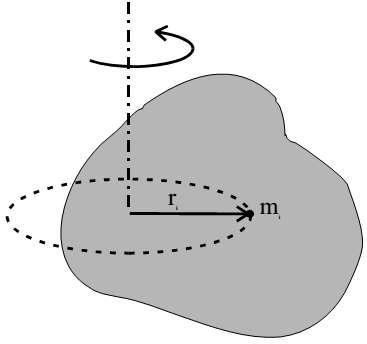 La grandeur  est appelée le moment d’inertie du corps par rapport à l’axe de rotation ().moments d'inertie de quelques solides usuelsII- Théorème de l'énergie cinétiqueDans un référentiel galiléen, la variation de l'énergie cinétique Ec d’un solide (en translation ou de rotation ) d’un point A à un point B est égale à la somme des travaux des forces qui lui sont appliquées.                                                  Ec = Ec ( B ) – Ec ( A ) = Σ (  )
La variation d'énergie cinétique (final – initial) = la somme du travail de toutes les forces extérieureRemarque: • C’est le travail des forces extérieures appliquées qui fait varier l’énergie cinétique du solide : on dit que le travail mécanique est un mode de transfert de l’énergie.si le travail des forces appliquées est moteur (WAB () > 0) l’énergie cinétique du solide augmente donc sa vitesse augmente.si le travail des forces appliquées est résistant (WAB () < 0) l’énergie cinétique du solide diminue donc sa vitesse diminue.